Kropki w sztuce czy sztuka w kropki?Jak artyści wykorzystują kropki? od sztuki pierwotnej do współczesnościCzęść 4 czyli od ilu kropek zaczyna się sztuka?  oraz  Czas na podsumowanieBurza mózgów dotycząca powyższego pytania.Kontrowersyjny Damien HirstDamien Hirst (ur. 7 czerwca 1965 w Bristolu) –jest współczesnym angielskim artystą awangardowym. Jego twórczość nie ogranicza się tylko do kropek. Ma za sobą szereg wystaw i prac, które budzą kontrowersje. Zachęcam do zapoznania się z jego twórczością – jest niezwykła i ciekawa. Jego najbardziej znane prace to: wysadzana 8 tys. diamentów ludzka czaszka wykonana z platyny, sporej wielkości wypreparowane zwierzęta (m.in. krowa, rekin i owca). Damien Hirst jest niewątpliwie ikoną współczesności a jego prace od zawsze wywoływała kontrowersje.Tutaj skupimy się na jednym cyklu jego prac – kropkami.Jego obrazy, składające się z ogromnej ilości kolorowych kropek trafiły do 11 międzynarodowych galerii wywołując spore poruszenie. Obrazy te powstały przy współpracy artysty z jego asystentami, którzy czynnie uczestniczyli w powstawaniu prac. Rodzi to pytania o to, kto tak naprawdę jest autorem prac, i czy przypisywanie ich tylko Hirstowi jest mijaniem się z prawdą?Jak zatem powstały obrazy przedstawiające 25 tys kropek w różnych kolorach i co na ten temat mówi sam artysta? Artysta twierdzi, że każda z kropek mieszcząca się na obrazie ma w sobie cząstkę jego oka, ręki i serca. Nie zaprzecza, że obrazy powstały przy pomocy jego asystentów lecz twierdzi, że poza projektowaniem dzieła, kontrolował cały proces ich powstawania a każda z kropek jest namalowana odręcznie. Damien Hirst podczas wystawy „Damien Hirst The Complete Spot Paintings 1986-2011″ w Gagosian Gallery w Nowym Jorku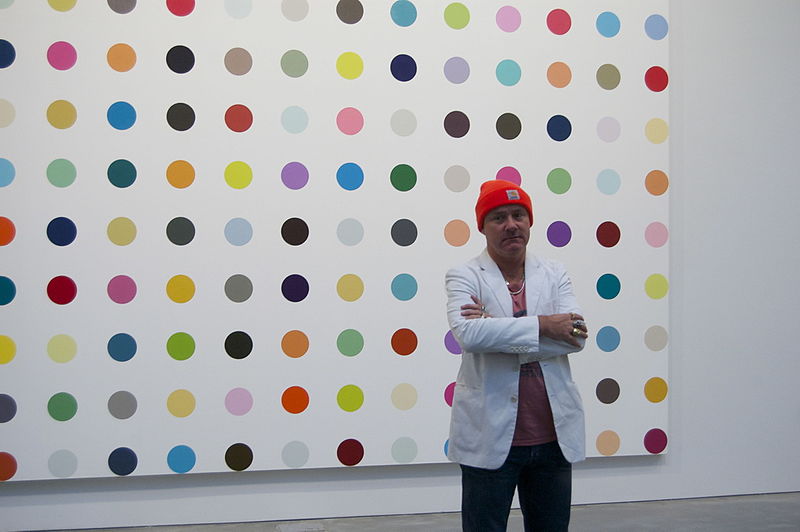 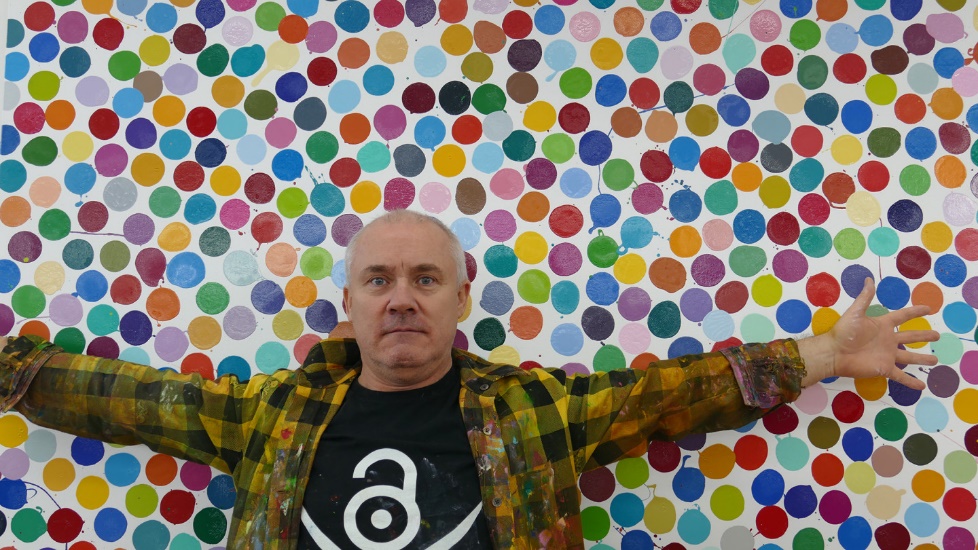 Damien Hirst sfotografowany dla FT przez Davida Dawsona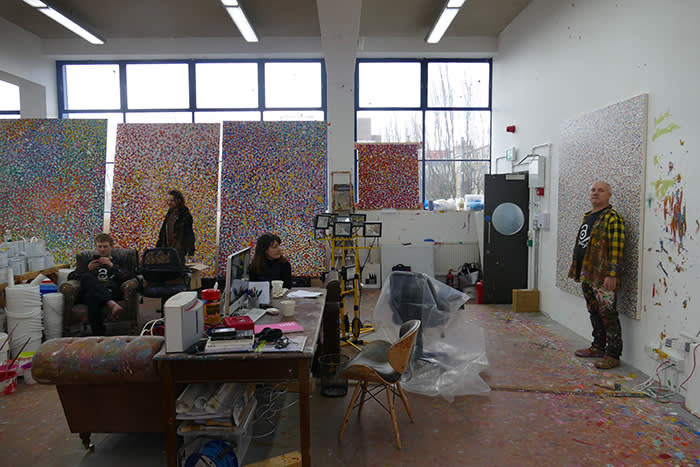 Damien Hirst sfotografowany w swoim londyńskim studio © David DawsonOpracowano na podstawie:The Gagosian Gallerywww.ft.com The Financial Times Limited   autor: Jackie Wullschlagerwww.newyorker.comPrzedstawię kilka wystaw gdzie Damien Hirst prezentował swoją             „sztukę w kropki”Każda z poniższych wystaw została przedstawiona na stronie http://www.damienhirst.com. Stamtąd pochodzą wszystkie opisy i zdjęcia. 4 maja 2018 r. - 10 sierpnia 2018 rWystawa indywidualna. Gagosian Gallery, Nowy Jork, Stany Zjednoczone.
https://www.gagosian.com/exhibitions/damien-hirst--may-05-2018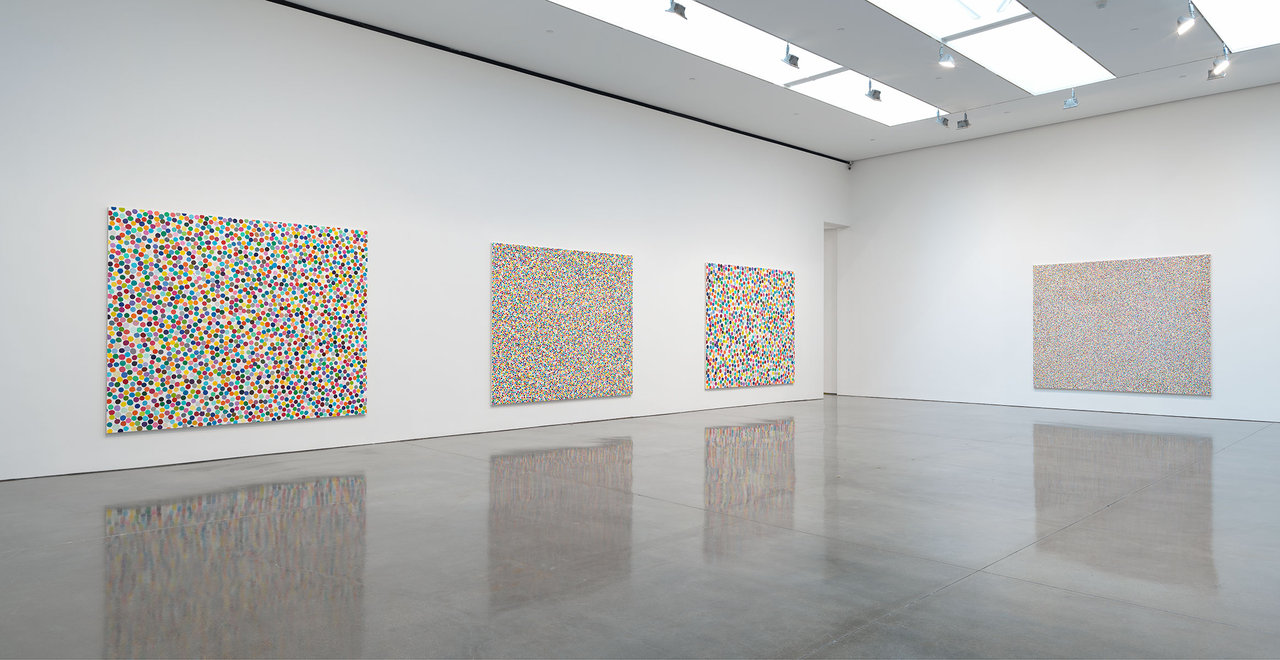 Gagosian Gallery New York zaprezentował pierwszą amerykańską wystawę  serii obrazów „Color Space” Hirsta  z 2016r. Była to  wystawa indywidualna, zatytułowana  „Obrazy przestrzeni barw”.  Wyłaniając się z kultowych  obrazów punktowych, obrazy Color Space powracają do swobodnej i spontanicznej natury jego pierwszych dwóch obrazów punktowych z 1986 roku .Jak wspomina Hirst: „Moje  pierwsze malowanie punktowe  było luźne i malowane ociekającą farbą,  wcale nie minimalistyczne. W tym obrazie zmagałem się z tym, co pierwotnie myślałem o chłodzie minimalizmu i bardziej emocjonalnym stylu malarstwa abstrakcyjnego ekspresjonizmu. W momencie, kiedy go malowałem, czułem się niechlujny i natychmiast porzuciłem go ze względu na sztywność siatki, którą zastosowałem.” 25 marca 2018 r. - 30 września 2018 rWystawa indywidualna. Houghton Hall, Houghton, Wielka Brytania.
https://www.houghtonhall.com/art-and-exhibitions/damien-hirst/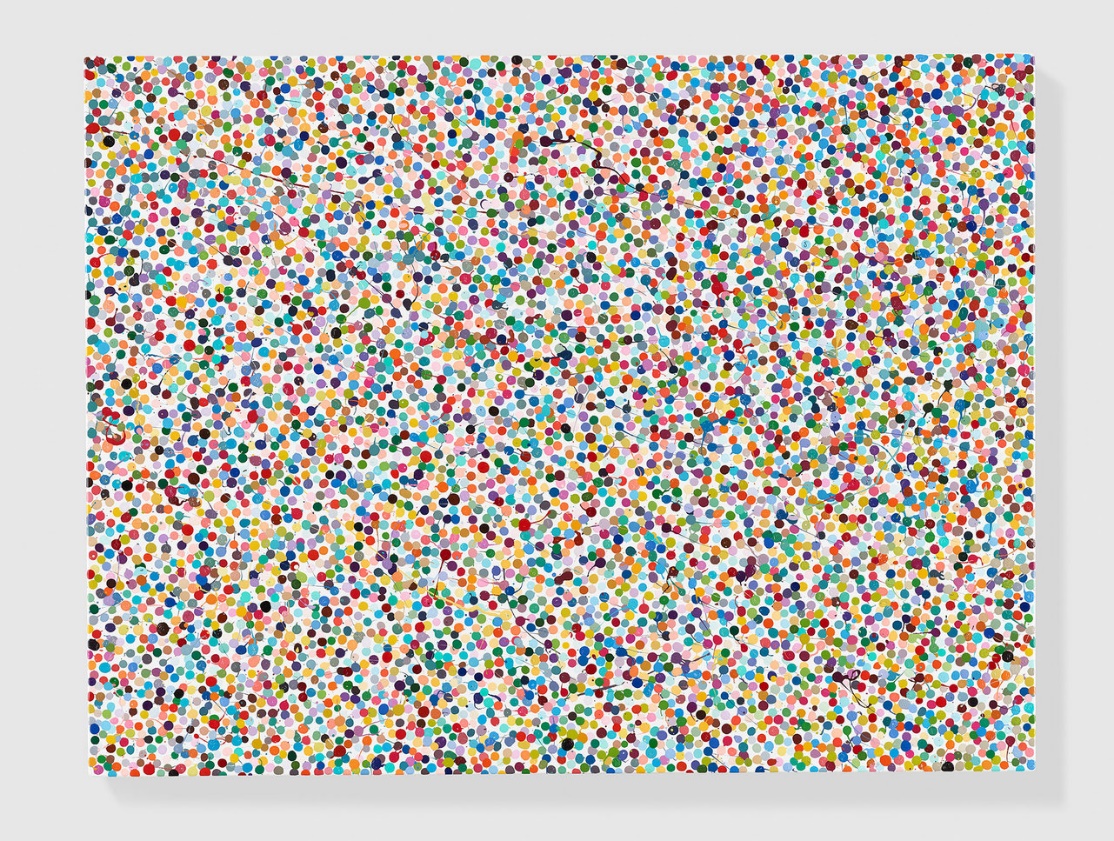 „Flesh Tint” (2016). Sfotografowany przez Prudence Cuming Associates Ltd © Damien Hirst and Science Ltd. Wszelkie prawa zastrzeżone, DACS 2018Seria obrazów, Color Space, została zainstalowana w State Rooms w Houghton Hall na wystawie „Damien Hirst at Houghton Hall” w dniach 25 marca - 15 lipca 2018 r. Wystawa obejmowała wiele najbardziej znanych rzeźb artysty, które zostały rozmieszczone w całym XVIII-wiecznym domu i ogrodach.Tak o serii obrazów pisała sama galeria: Seria Color Space to rozwinięcie kultowego obrazu punktowego, który należy do najbardziej rozpoznawalnych dzieł artysty. Tam, gdzie obrazy punktowe lat 80. i 90. używają logiki mechanicznego nakładania farby, obrazy przestrzeni barw są luźniejsze i bardziej organiczne.  Hirst na wprowadzeniu do tej wystawy powiedział: „Początkowo chciałem, aby Miejsca wyglądały tak, jakby były namalowane przez człowieka próbującego malować jak maszyna. Przestrzeń barw wraca do elementu ludzkiego, więc zamiast tego jest omylność ludzkiej dłoni w kroplach i niespójnościach. Nadal nie ma dwóch dokładnie powtarzających się kolorów na każdym obrazie, co jest dla mnie bardzo ważne. Myślę o nich jak o komórkach pod mikroskopem. Wydawało się słuszne pokazywanie ich gdzieś w miejscu historycznym, a nie w konwencjonalnej przestrzeni galerii, a Houghton jest idealny. ”1 marca 2018 r. - 14 kwietnia 2018 rWystawa indywidualna. Gagosian LA, Los Angeles, Stany Zjednoczone.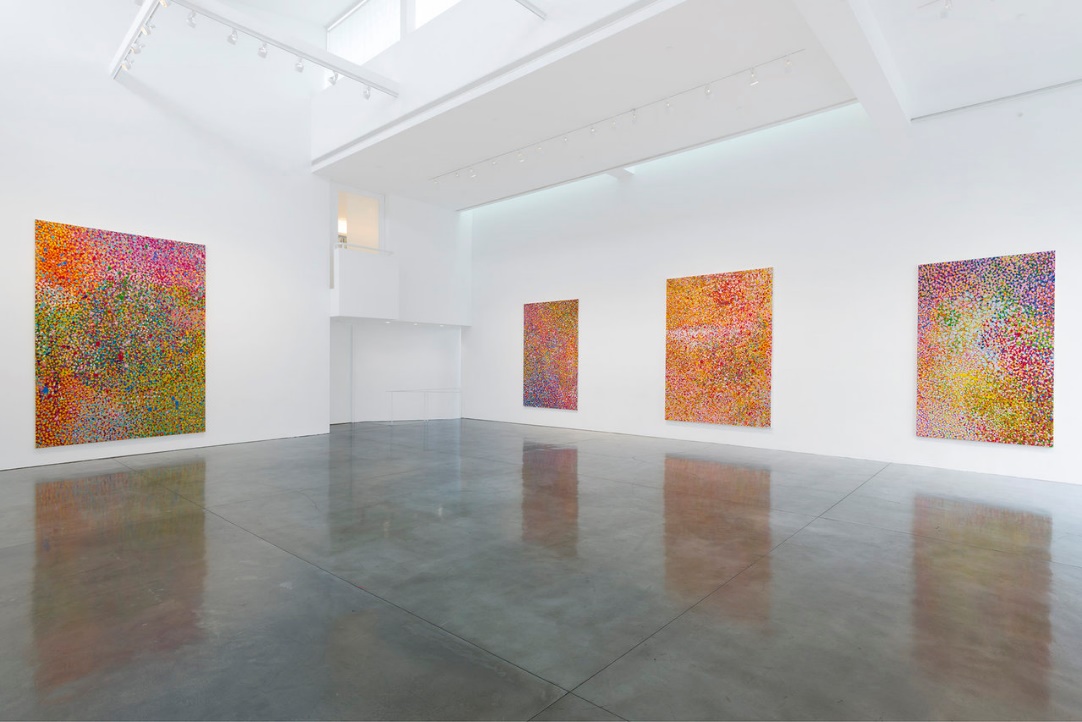  Zdjęcie Jeff McLane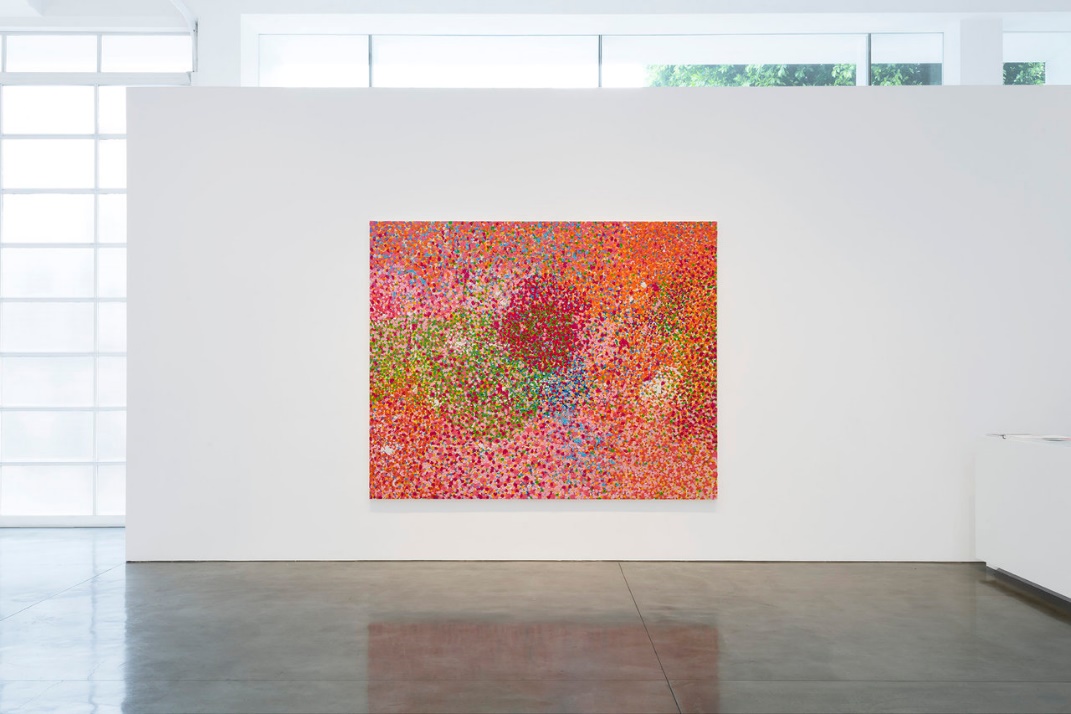 Widok instalacji „Damien Hirst: The Veil Paintings” w pracach Gagosian Beverly Hills
© Damien Hirst and Science Ltd. Wszelkie prawa zastrzeżone, DACS 2018
„Zasłona jest barierą, zasłoną między dwiema rzeczami, czymś, na co można patrzeć i przez nią przejść, jest solidna, ale niewidoczna i ujawnia, a jednocześnie przesłania prawdę, rzecz, której szukamy.” -
Damien HirstDla tej nowej serii punktem wyjścia były obrazy „Visual Candy” z lat 90 .Galeria tak o tym pisała: Obejmuje  malarstwo kolorowe na dużą skalę. Odnosząc się zarówno do impresjonizmu, jak i ekspresjonizmu abstrakcyjnego, pociągnięcia pędzlem warstwy „welonu” i jasne odrobiny ciężkiego impasto, otaczają widza rozległymi polami kolorów.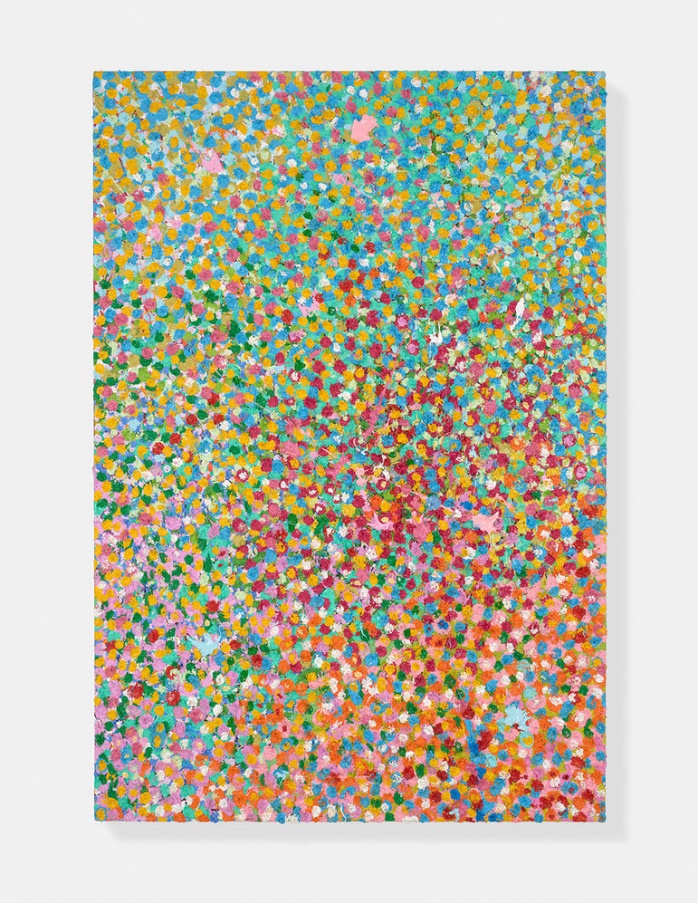 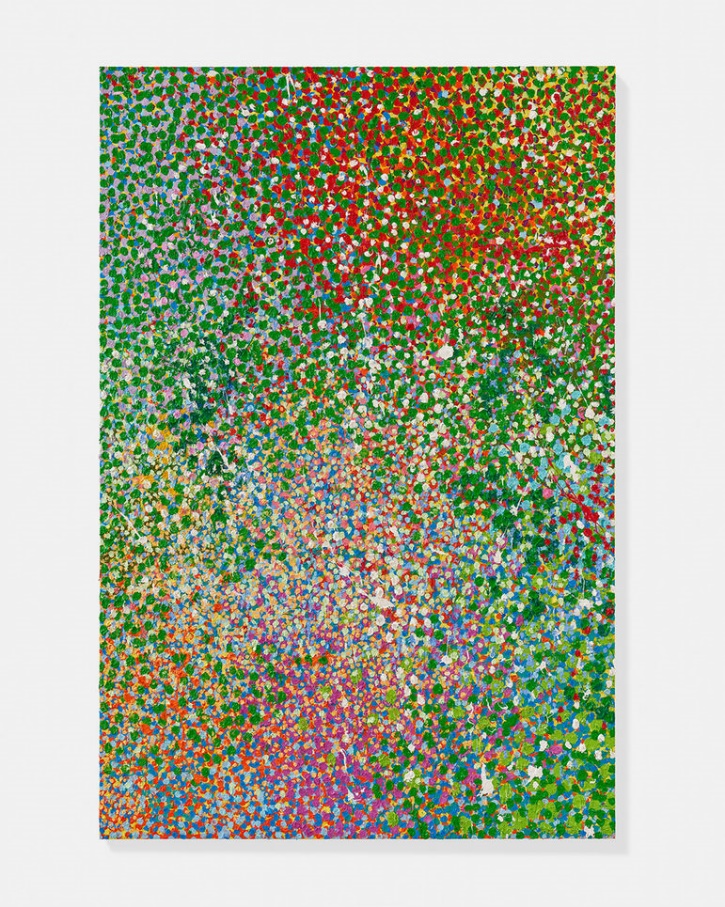 Wystawa zbiorowa. Almine Rech Gallery, Londyn, Wielka Brytania.3 lutego 2016 r. - 24 marca 2016 r.
Http://www.alminerech.com„Phe-Val” (2005)



Zdjęcie Prudence Cuming Associates
© Damien Hirst and Science Ltd. Wszelkie prawa zastrzeżone DACS 2016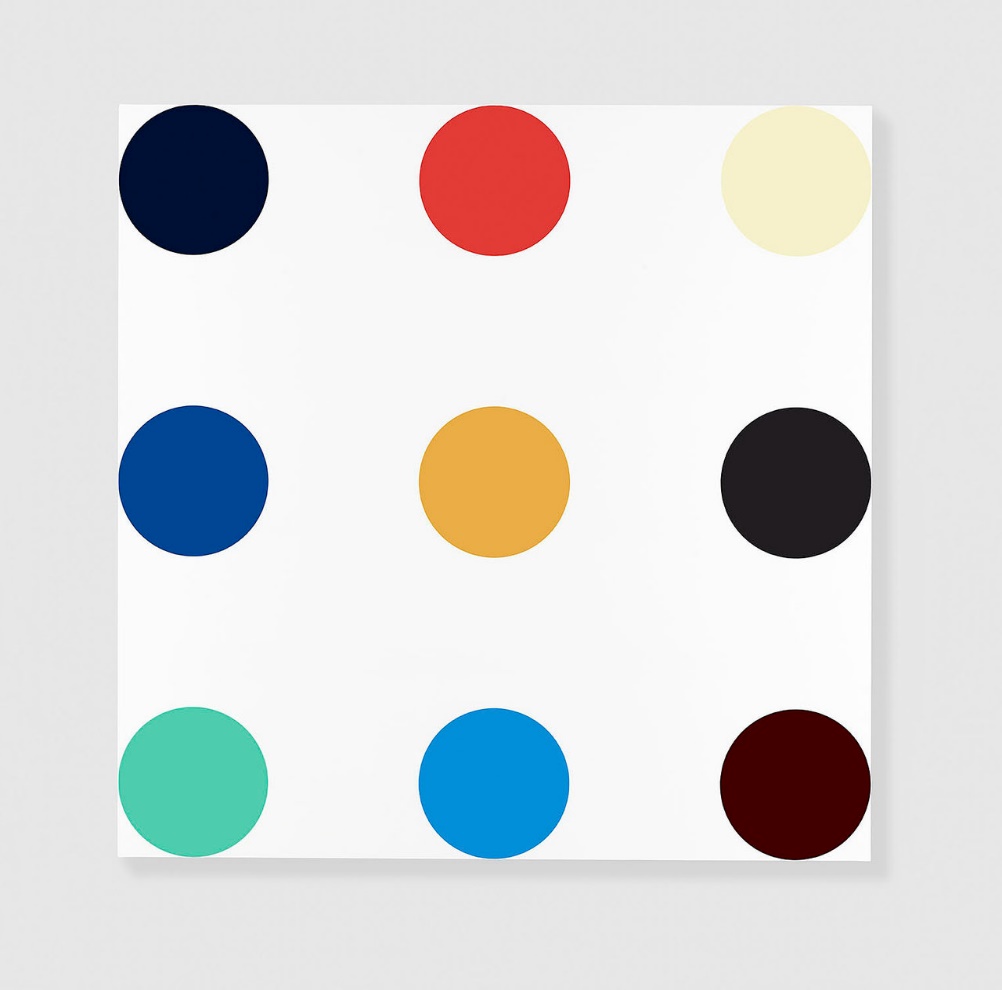 Na tej wystawie prezentowany był obraz Damiena Hirsta pt „Phe-Vall” z 2005.Wystawa zbiorowa. Victoria and Albert Museum, Londyn, Wielka Brytania.31 marca 2012 r. - 12 sierpnia 2012 r.
Http://www.vam.ac.uk„Struktura molekularna” (1997–1998). Dzięki uprzejmości Sotheby's Picture Library © Damien Hirst and Science Ltd. Wszelkie prawa zastrzeżone, DACS 2012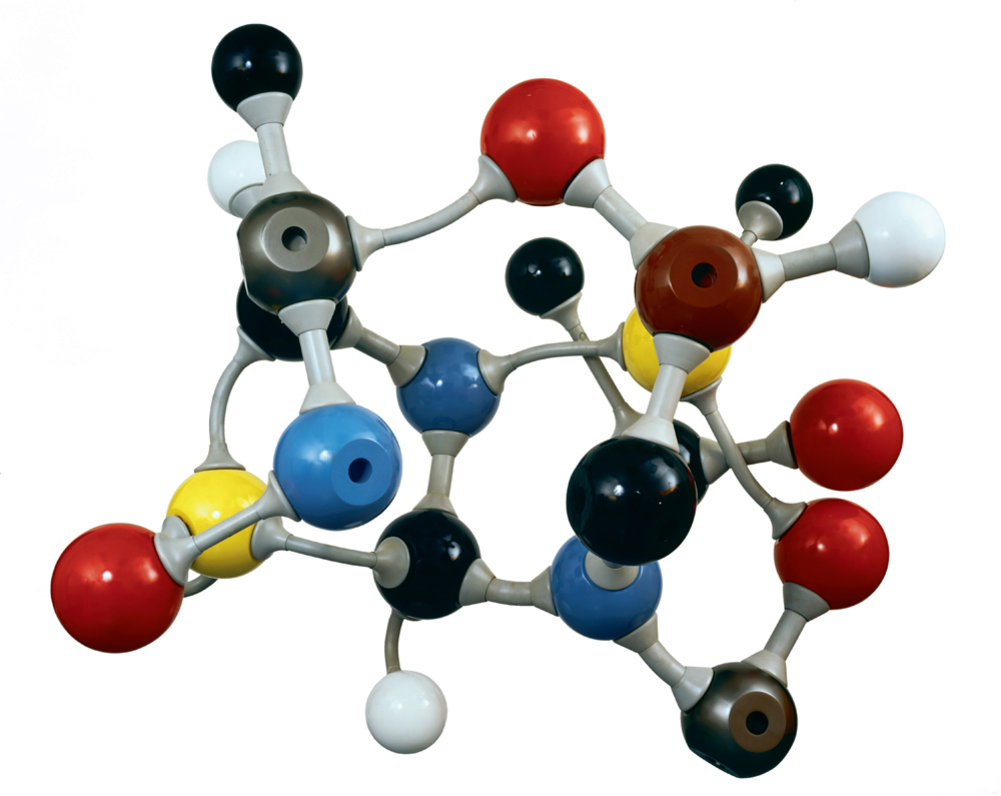 Wśród eksponatów tej wystawy znajdowało się jedno z dzieł Damiena Hirsta z 1998 r, „Apteka”. Jest to rzeźba z włókna szklanego, która stanowiła centralny element instalacji „Struktura molekularna”.Jak widzicie kropka nie musi być płaską, okrągłą plamą na powierzchni. Rozglądając się wokół możemy zobaczyć ją we wzorach chemicznych. A sztuką jest umieć tak spojrzećNa koniec – najbardziej słodka i to dosłOwnie wystawa Hirsta, wykorzystująca górę prawdziwych cukierkówWystawa zbiorowa. Blain | Południe, Londyn, Wielka Brytania.16 października 2013 r. - 30 listopada 2013 r.
Http://www.blainsouthern.com/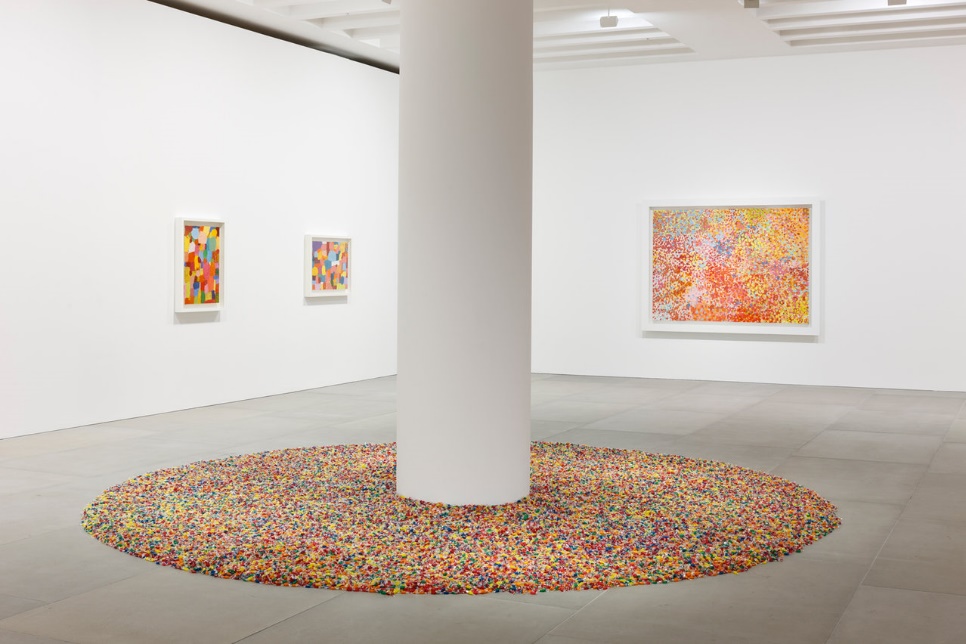 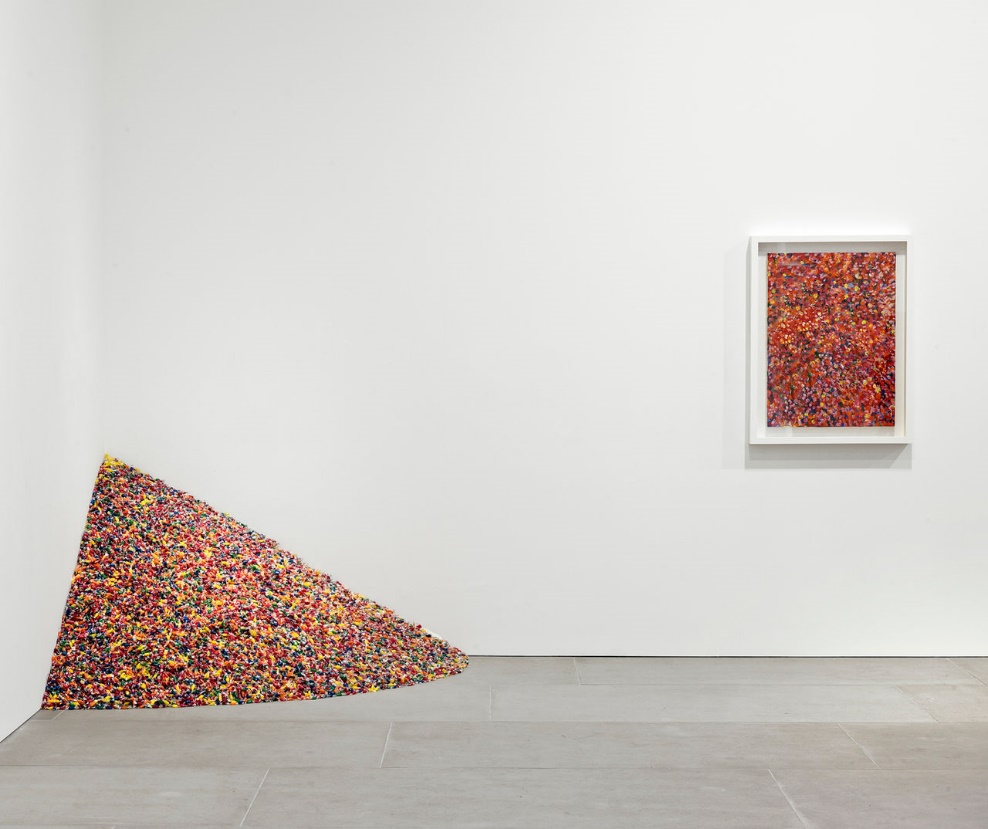 Felix Gonzalez-Torres, „Untitled”, (1992). Cukierki pakowane indywidualnie w różnokolorowy celofan. Wymiary gabarytowe różnią się w zależności od instalacji, oryginalny rozmiar: 2 x 48 x 48 cali. © Fundacja Felixa Gonzalez-Torres.

Damien Hirst, „Some Fun” (1993) „Zipedeedoodar” (1993), „Super Happy” Dippy Dappy Dabby ”(1993) © Damien Hirst and Science Ltd., Wszelkie prawa zastrzeżone DACS 2013 Fot.

Peter Mallet, dzięki uprzejmości Blain | PołudniowyWystawa przedstawia rzadko pokazywane przez Hirsta wczesne obrazy Visual Candy (1993–1995) z rozrzuconymi cukierkami, które są dziełem Felixa Gonzaleza-Torresa. Cukierki stanowią kontrapunkt dla obrazów.PS Nie wiem co po wystawie stało się z cukierkami. Jestem ciekawa. Może Wy macie jakieś swoje pomysły?Tworzymy własny obrazJeżeli przeszliście cykl 4 spotkań z artystami i ich kropkami wierzę, że możecie mieć ich trochę dosyć. Dlatego na zakończenie proponuję takie zadanie plastyczne.Widzieliście co różni artyści potrafią stworzyć z kropek. A jaki byłby Wasz symbol, wzór – kwadrat, gwiazdka, półksiężyc, romb? Zanurkujcie w swojej wyobraźni i znajdźcie go. Pamiętajcie też o symbolice kolorów oraz o tym, że swoim symbolem możecie tworzyć wzory. Postarajcie się też nie zostawiać białych plam na Waszej pracy – chyba, że ma to uzasadnienie w jej symbolice.Pamiętajcie! Sztuka powinna być zabawą a jej tworzenie sprawiać Wam radość.Potrzebne będą:farby,wycięty z gąbki kuchennej, korka, ziemniaka  wybrany przez Was wzór, biała kartka papieru, NIEOGRANICZONA WYOBRAŹNIAPowodzenia Opracowała: Agnieszka GuścioraCo możesz osiągnąć wykonując powyższe zadania: rozwinąć wyobraźnię i kreatywność, poszerzyć doświadczenia plastyczne  rozwinąć motorykę małą (udoskonala sprawności manualne),Zdobyć wiedzę o sztuce współczesnejKarta pracy rozwija kompetencje kluczowe:świadomość i ekspresja kulturalna: twórcze wyrażanie idei (poprzez wykonanie własnej pracy plastycznej), otwarcie na nowości, umiejętność wyrażania wrażliwości i ekspresji podczas czynności plastycznych, umiejętność wyrażania siebie poprzez malowanie, umiejętność uczenia się poprzez zapoznanie ze sztuką współczesną.